Об утверждении Порядка предоставления субсидии на возмещение части затрат на организацию горячего питания учащихся в частных общеобразовательных организациях городского округа город Елец, имеющих государственную аккредитацию, в 2024 году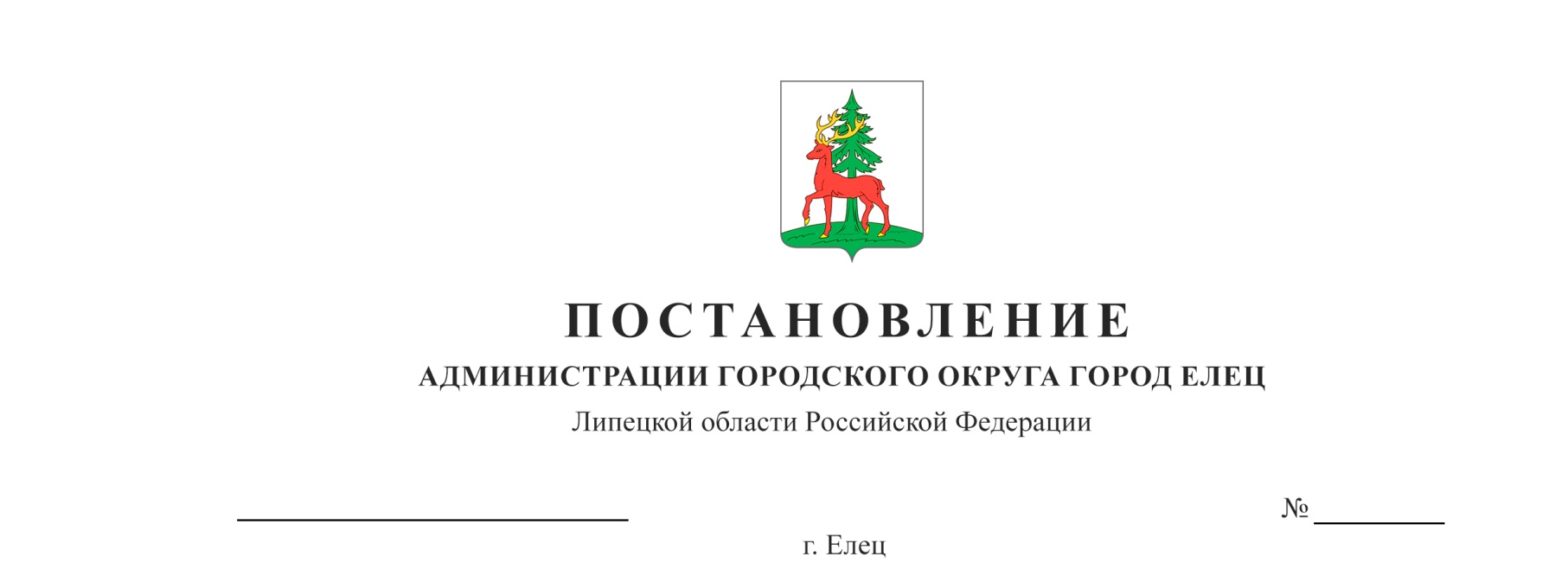 В соответствии с Бюджетным кодексом Российской Федерации, Постановлением Правительства Российской Федерации от 25.10.2023                     № 1782 «Об утверждении общих требований к нормативным правовым актам, муниципальным правовым актам, регулирующим предоставление из бюджетов субъектов Российской Федерации, местных бюджетов субсидий, в том числе грантов в форме субсидий, юридическим лицам, индивидуальным предпринимателям, а также физическим лицам - производителям товаров, работ, услуг и проведение отборов получателей указанных субсидий, в том числе грантов в форме субсидий», Законом Липецкой области от 30.12.2004 № 166-ОЗ «О социальной поддержке обучающихся образовательных организаций и дополнительных гарантиях по социальной поддержке детей-сирот и детей, оставшихся без попечения родителей, в Липецкой области», Законом Липецкой области от 27.12.2007 № 119-ОЗ «О наделении органов местного самоуправления отдельными государственными полномочиями в сфере образования», Законом Липецкой области от 21.10.2022 № 205-ОЗ «О мерах социальной поддержки членов семьи лиц, принимающих участие в специальной военной операции на территориях Украины, Донецкой Народной Республики, Луганской Народной Республики, Запорожской и Херсонской областей», решением Совета депутатов городского округа город Елец от 22.12.2023  № 122 «О «Бюджете городского округа город Елец на 2024 и плановый период 2025 и 2026 годов», учитывая заключения прокуратуры города Ельца, комитета экономического развития администрации городского округа город Елец об оценке регулирующего воздействия проекта нормативного правового акта, руководствуясь Уставом городского округа город Елец, администрация городского округа город ЕлецПОСТАНОВЛЯЕТ:Утвердить Порядок предоставления субсидии на возмещение части затрат на организацию горячего питания учащихся в частных общеобразовательных организациях городского округа город Елец, имеющих государственную аккредитацию, в 2024 году согласно приложению к настоящему постановлению. Настоящее постановление вступает в силу со дня его официального опубликования.Контроль за исполнением настоящего постановления возложить на заместителя главы администрации городского округа город Елец                                М.В. Селянину.Глава городского округа город Елец	                                            Е.В. БоровскихВоронова Галина Анатольевна8 (47467) 2 01 53Приложениек постановлению администрации городского округа город Елецот ______________ № ______Порядок предоставления субсидии на возмещение части затрат на организацию горячего питания учащихся в частных общеобразовательных организациях городского округа город Елец, имеющих государственную аккредитацию, в 2024 годуРаздел 1. Общие положения о предоставлении субсидии1. Порядок предоставления субсидии на возмещение части затрат на организацию горячего питания учащихся в частных общеобразовательных организациях городского округа город Елец, имеющих государственную аккредитацию, в 2024 году (далее - Порядок) устанавливает условия и механизм предоставления субсидии на возмещение части затрат на организацию горячего питания учащихся в частных общеобразовательных организациях городского округа город Елец (далее – субсидия) в пределах бюджетных ассигнований, предусмотренных в бюджете городского округа город Елец (далее – городской бюджет) в 2024 году на эти цели.Субсидия предоставляется за счет средств субвенций, переданных из областного бюджета в городской бюджет, в соответствии с Законом Липецкой области от 27.12.2007 № 119-ОЗ «О наделении органов местного самоуправления отдельными государственными полномочиями в сфере образования» (далее - Закон Липецкой области «О наделении органов местного самоуправления отдельными государственными полномочиями в сфере образования») – в части социальных выплат на питание обучающимся в частных общеобразовательных организациях, имеющих государственную аккредитацию; в соответствии с Законом Липецкой области «О наделении органов местного самоуправления отдельными государственными полномочиями в сфере образования» – в части обеспечения бесплатным горячим питанием детей участников специальной военной операции, обучающихся по программам основного общего и среднего общего образования.2. Субсидия предоставляется в целях обеспечения горячим питанием учащихся общеобразовательных организаций городского округа город Елец (далее – учащиеся) в рамках подпрограммы 4 «Развитие системы общего и дополнительного образования» муниципальной программы «Повышение качества и доступности оказания услуг в сфере образования, культуры, физической культуры и спорта, молодежной политики городского округа город Елец», утвержденной постановлением администрации городского округа город Елец от 24.12.2013 № 2008 «Об утверждении муниципальной программы «Повышение качества и доступности оказания услуг в сфере образования, культуры, физической культуры и спорта, молодежной политики городского округа город Елец» (с изменениями).3. Субсидия предоставляется Управлением образования администрации городского округа город Елец (далее – Управление образования), осуществляющим функции главного распорядителя бюджетных средств, до которого в соответствии с бюджетным законодательством Российской Федерации как получателя бюджетных средств доведены в установленном порядке лимиты бюджетных обязательств на предоставление субсидий в соответствии с городским бюджетом на 2024 год.4. Получателями субсидии являются частные общеобразовательные организации, имеющие государственную аккредитацию, реализующие основные общеобразовательные программы на территории городского округа город Елец и обеспечивающие горячим питанием учащихся (далее - частная общеобразовательная организация).5. Способом предоставления субсидии является возмещение частной общеобразовательной организации, соответствующей требованиям, установленным настоящим Порядком, части затрат на организацию горячего питания ее учащихся.6. Информация о субсидиях размещается на едином портале бюджетной системы Российской Федерации http://budget.gov.ru/ в информационно-телекоммуникационной сети «Интернет» (далее - единый портал) в порядке, установленном Министерством финансов Российской Федерации.Раздел 2. Условия и порядок предоставления субсидии1. На дату подачи заявки о предоставлении субсидии на возмещение части затрат на организацию горячего питания учащихся (далее - заявка) частная общеобразовательная организация должна соответствовать следующим требованиям:1) частная общеобразовательная организация не является иностранным юридическим лицом, в том числе местом регистрации которого является государство или территория, включенные в утверждаемый Министерством финансов Российской Федерации перечень государств и территорий, используемых для промежуточного (офшорного) владения активами в Российской Федерации (далее - офшорные компании), а также российским юридическим лицом, в уставном (складочном) капитале которого доля прямого или косвенного (через третьих лиц) участия офшорных компаний в совокупности превышает 25 процентов (если иное не предусмотрено законодательством Российской Федерации). При расчете доли участия офшорных компаний в капитале российских юридических лиц не учитывается прямое и (или) косвенное участие офшорных компаний в капитале публичных акционерных обществ (в том числе со статусом международной компании), акции которых обращаются на организованных торгах в Российской Федерации, а также косвенное участие таких офшорных компаний в капитале других российских юридических лиц, реализованное через участие в капитале указанных публичных акционерных обществ;2) частная общеобразовательная организация не находится в перечне организаций, в отношении которых имеются сведения об их причастности к экстремистской деятельности или терроризму;3) частная общеобразовательная организация не находится в составляемых в рамках реализации полномочий, предусмотренных главой VII Устава ООН, Советом Безопасности ООН или органами, специально созданными решениями Совета Безопасности ООН, перечнях организаций, связанных с террористическими организациями и террористами или с распространением оружия массового уничтожения;4) частная общеобразовательная организация не получает средства из городского бюджета на основании иных муниципальных правовых актов на цели предоставления субсидии;5) частная общеобразовательная организация не является иностранным агентом в соответствии с Федеральным законом «О контроле за деятельностью лиц, находящихся под иностранным влиянием»;6) у частной общеобразовательной организации на едином налоговом счете отсутствует или не превышает размер, определенный пунктом 3 статьи 47 Налогового кодекса Российской Федерации, задолженность по уплате налогов, сборов и страховых взносов в бюджеты бюджетной системы Российской Федерации;7) у частной общеобразовательной организации отсутствуют просроченная задолженность по возврату в городской бюджет иных субсидий, бюджетных инвестиций, а также иная просроченная (неурегулированная) задолженность по денежным обязательствам перед городским округом город Елец;8) частная общеобразовательная организация не находится в процессе реорганизации (за исключением реорганизации в форме присоединения к юридическому лицу, являющемуся получателем субсидии, другого юридического лица), ликвидации, в отношении нее не введена процедура банкротства, деятельность не приостановлена в порядке, предусмотренном законодательством Российской Федерации;9) в реестре дисквалифицированных лиц отсутствуют сведения о дисквалифицированных руководителе, главном бухгалтере частной общеобразовательной организации;10) частная общеобразовательная организация осуществляет образовательную деятельность по реализации основных общеобразовательных программ общего образования на территории городского округа город Елец;11) частная общеобразовательная организация имеет лицензию на осуществление образовательной деятельности по имеющим государственную аккредитацию основным общеобразовательным программам;12) частная общеобразовательная организация имеет государственную аккредитацию основных общеобразовательных программ.2. Проверка частной общеобразовательной организации на соответствие требованиям, установленным настоящим Порядком, осуществляется Управлением образования в течение 3 рабочих дней со дня регистрации заявки.По результатам рассмотрения представленных документов Управление образования принимает одно из следующих решений:1) о предоставлении субсидии – в случае соответствия частной общеобразовательной организации и представленных документов требованиям, установленным настоящим Порядком,2) об отказе в предоставлении субсидии – в случаях, установленных пунктом 5 настоящего раздела.Уведомление о предоставлении субсидии либо мотивированный отказ в предоставлении субсидии направляется частной общеобразовательной организации в течение 2 рабочих дней со дня принятия соответствующего решения.3. Перечень документов, предоставляемых частной общеобразовательной организацией в Управление образования для получения субсидии в срок, не позднее  6 мая 2024 года:1) заявка по форме согласно приложению № 1 к настоящему Порядку;2) копии учредительных документов;3) копии документов, подтверждающих полномочия лица, обратившегося с заявкой на предоставление субсидии (приказ, решение, доверенность);4) копия действующей лицензии на осуществление образовательной деятельности;5) копия свидетельства о государственной аккредитации;6) справка о численности учащихся, получающих горячее питание, по состоянию на 01 января 2024 года, в том числе отдельно:- с ограниченными возможностями здоровья, дети-инвалиды,- из малообеспеченных семей, посещающих группы продленного дня,- из многодетных семей,- из семей опекуна (попечителя), приемных семей,- получающих основное общее и среднее общее образование, из числа детей участников специальной военной операции и граждан, пребывающих в добровольческих формированиях,- получающих начальное общее и основное общее образование, посещающих группы продленного дня, из числа детей участников специальной военной операции и граждан, пребывающих в добровольческих формированиях,- получающих основное общее и среднее общее образование, оба родителя или один из родителей которых являлись военнослужащими, лицами, проходящими службу в войсках национальной гвардии Российской Федерации и имеющими специальное звание полиции, и погибли при выполнении задач в ходе специальной военной операции на территориях Украины, Донецкой Народной Республики и Луганской Народной Республики,- получающих начальное общее образование (за исключением учащихся с ограниченными возможностями здоровья, учащихся из числа детей-инвалидов);7) справка об исполнении налогоплательщиком (плательщиком сбора, плательщиком страховых взносов, налоговым агентом) обязанности по уплате налогов, сборов, страховых взносов, пеней, штрафов, процентов по форме, утвержденной Федеральной налоговой службой Российской Федерации, на дату подачи заявки;8) расчет объема субсидии на 2024 год по форме, установленной приложением № 2 к настоящему Порядку.4. Документы, указанные в пункте 3 настоящего раздела, представляемые в копиях, должны быть заверены руководителем частной общеобразовательной организации с указанием фамилии, инициалов, должности и даты, а также печатью (при наличии) с резолюцией «Копия верна».Копии документов, указанных в пункте 3 настоящего раздела, состоящие из двух и более листов, должны быть пронумерованы и прошиты, заверены руководителем частной общеобразовательной организации с указанием фамилии, инициалов, должности и даты, а также печатью (при наличии) с резолюцией «Копия верна».5. Основаниями для отказа частной общеобразовательной организации в предоставлении субсидии являются:1) несоответствие частной общеобразовательной организации требованиям, установленным пунктом 1 настоящего раздела;2) непредставление (представление не в полном объеме) документов, указанных в пункте 3 настоящего раздела;3) несоответствие представленных частной общеобразовательной организацией документов требованиям, указанным в пункте 4 настоящего раздела;4) установление факта недостоверности представленной частной общеобразовательной организацией информации.6. Субсидия предоставляется частной общеобразовательной организации исходя из численности учащихся, числа дней пребывания в течение учебного года, за исключением каникулярных, выходных и праздничных дней, дней, пропущенных по болезни, и размеров социальных выплат на питание в день, установленных Законом Липецкой области от 30.12.2004 №166-ОЗ «О социальной поддержке обучающихся образовательных организаций и дополнительных гарантиях по социальной поддержке детей-сирот и детей, оставшихся без попечения родителей, в Липецкой области» (далее - Закон Липецкой области «О социальной поддержке обучающихся образовательных организаций и дополнительных гарантиях по социальной поддержке детей-сирот и детей, оставшихся без попечения родителей, в Липецкой области»).При организации горячего питания учащихся по образовательным программам начального общего образования (за исключением учащихся с ограниченными возможностями здоровья, учащихся из числа детей-инвалидов), субсидия предоставляется частной общеобразовательной организации исходя  из количества дето-дней для обучающихся по образовательным программам начального общего образования, определенных в соответствии с пунктом 2 статьи 4 Закона Липецкой области «О наделении органов местного самоуправления отдельными государственными полномочиями в сфере образования» и размера стоимости бесплатного горячего питания, установленного Законом Липецкой области «О социальной поддержке обучающихся образовательных организаций и дополнительных гарантиях по социальной поддержке детей-сирот и детей, оставшихся без попечения родителей, в Липецкой области».При организации горячего питания учащихся из числа детей участников специальной военной операции и граждан, пребывающих в добровольческих формированиях, субсидия предоставляется частной общеобразовательной организации исходя из количества дето-дней для детей участников специальной военной операции, определенных в соответствии с пунктом 2.1 статьи 4 Закона Липецкой области «О наделении органов местного самоуправления отдельными государственными полномочиями в сфере образования» и размера стоимости бесплатного горячего питания, установленного Законом Липецкой области от 21.10.2022 № 205-ОЗ «О мерах социальной поддержки членов семьи лиц, принимающих участие в специальной военной операции на территориях Украины, Донецкой Народной Республики, Луганской Народной Республики, Запорожской и Херсонской областей».7. В случае принятия решения о предоставлении субсидии Управление образования заключает с частной общеобразовательной организацией соглашение о предоставлении субсидии (далее – соглашение), дополнительное соглашение к соглашению, в том числе дополнительное соглашение о расторжении соглашения (при необходимости), в соответствии с типовой формой, установленной Управлением финансов администрации городского округа город Елец.В соглашение включаются условия о согласовании новых условий соглашения или о расторжении соглашения при недостижении согласия по новым условиям в случае уменьшения Управлению образованию ранее доведенных лимитов бюджетных обязательств, приводящего к невозможности предоставления субсидии в размере, определенном в соглашении.8. Соглашение заключается в срок, не превышающий 3 рабочих дней со дня принятия решения о предоставлении субсидии.9. Планируемым результатом предоставления субсидии является обеспечение горячим питанием учащихся общеобразовательных организаций городского округа город Елец.Характеристика планируемого результата предоставления субсидии (показатель, необходимый для достижения результатов предоставления субсидии): количество учащихся, обеспеченных горячим питанием, от общей численности обучающихся общеобразовательных организаций городского округа город Елец.Конкретные значения планируемого результата предоставления субсидии устанавливаются в соглашении.10. В срок не более 10 рабочих дней с даты заключения соглашения Управление образования обеспечивает перечисление субсидии частной общеобразовательной организации на основании расчета части фактически произведенных затрат (далее – расчет затрат), подлежащих возмещению за январь, февраль, март, апрель 2024 года, по форме, установленной приложением № 3 к настоящему Порядку.Расчет затрат, подлежащих возмещению за январь, февраль, март, апрель 2024 года, а также документы, подтверждающие фактически произведенные затраты на оплату продуктов питания на организацию горячего питания учащихся или оказания услуг на организацию горячего питания, и табеля посещаемости учащимися за данные месяцы представляются частной общеобразовательной организацией в срок не позднее 5 рабочих дней с даты заключения соглашения.Управление образования перечисляет субсидию на расчетные счета, открытые частной общеобразовательной организацией в учреждениях Центрального банка Российской Федерации или кредитных организациях.11. Начиная с мая 2024 года ежемесячно не позднее 10 числа месяца, следующего за месяцем, за который производится возмещение части затрат, частная общеобразовательная организация  представляет в Управление образования расчет затрат, подлежащих возмещению за соответствующий месяц, документы, подтверждающие фактически произведенные затраты на оплату продуктов питания на организацию горячего питания учащихся или оказания услуг на организацию горячего питания и табель посещаемости учащимися за соответствующий месяц.Расчет затрат, подлежащих возмещению за декабрь 2024 года, с приложением документов, подтверждающих фактически произведенные затраты на оплату продуктов питания на организацию горячего питания учащихся или оказания услуг на организацию горячего питания, табеля посещаемости учащимися за данный месяц, представляются частной общеобразовательной организацией в срок не позднее 23 декабря 2024 года.Управление образования обеспечивает перечисление субсидии частной общеобразовательной организации не позднее 5 рабочего дня со дня принятия расчета затрат, подлежащих возмещению за соответствующий месяц, и документов, указанных в настоящем пункте.12. Перечень документов, подтверждающих фактически произведенные затраты частной общеобразовательной организацией на оплату продуктов питания на организацию горячего питания учащихся или оказания услуг на организацию горячего питания: договоры, первичные учетные документы, платежные документы.Документы, указанные в настоящем пункте, представляются в копиях, заверенных руководителем частной общеобразовательной организации с указанием фамилии, инициалов, должности и даты, а также печатью (при наличии) с резолюцией «Копия верна».Копии документов, состоящие из двух и более листов, должны быть пронумерованы и прошиты, заверены руководителем частной общеобразовательной организации с указанием фамилии, инициалов, должности и даты, а также печатью (при наличии) с резолюцией «Копия верна».13. Возмещение затрат на организацию горячего питания производится в пределах общего объема субсидии, предусмотренной в городском бюджете на 2024 год.Не использованная в 2024 году субсидия (остаток субсидии) подлежит возврату частной общеобразовательной организацией в доход городского бюджета в течение первых 15 рабочих дней 2025 года.14. Полученная субсидия может быть использована частной общеобразовательной организацией только на цели, указанные в пункте 2 раздела 1 настоящего Порядка.За счет полученной из городского бюджета субсидии частной общеобразовательной организации запрещается приобретать иностранную валюту, за исключением операций, осуществляемых в соответствии с валютным законодательством Российской Федерации при закупке (поставке) высокотехнологичного импортного оборудования, сырья и комплектующих изделий, а также связанных с достижением результатов предоставления субсидий иных операций, определенных городским бюджетом.15. При реорганизации частной общеобразовательной организации в форме слияния, присоединения или преобразования в соглашение вносятся изменения путем заключения дополнительного соглашения к соглашению в части перемены лица в обязательстве с указанием в соглашении юридического лица, являющегося правопреемником.При реорганизации частной общеобразовательной организации в форме разделения, выделения, а также при ликвидации частной общеобразовательной организации соглашение расторгается с формированием уведомления о расторжении соглашения в одностороннем порядке и акта об исполнении обязательств по соглашению с отражением информации о неисполненных частной общеобразовательной организацией обязательствах, источником финансового обеспечения которых является субсидия, и возврате неиспользованного остатка субсидии в городской бюджет.Раздел 3. Требования в части предоставления отчетности, осуществления контроля (мониторинга) за соблюдением условий и порядка предоставления субсидии и ответственности за их нарушение1. Порядок и сроки предоставления частной общеобразовательной организацией отчетности о достижении значений результатов и показателей, необходимых для достижения результата предоставления субсидии, указанного в пункте 9 раздела 2 настоящего Порядка, устанавливаются соглашением.Порядок и сроки проверки и принятия Управлением образования отчетности, представленной частной общеобразовательной организацией, устанавливаются соглашением.2. Управление образования и уполномоченные органы муниципального финансового контроля проводят мониторинг достижения результатов предоставления субсидии исходя из достижения значений результатов предоставления субсидии, определенных соглашением, и событий, отражающих факт завершения соответствующего мероприятия по получению результата предоставления субсидии (контрольная точка) в порядке и по формам, утвержденными приказом Министерства финансов Российской Федерации от 29.09.2021 № 138н «Об утверждении Порядка проведения мониторинга достижения результатов предоставления субсидий, в том числе грантов в форме субсидий, юридическим лицам, индивидуальным предпринимателям, физическим лицам - производителям товаров, работ, услуг».3. Управление образования осуществляет проверку соблюдения частной общеобразовательной организацией условий и порядка предоставления субсидии, в том числе в части достижения результата предоставления субсидии, указанного в пункте 9 раздела 2 настоящего Порядка, а уполномоченные органы государственного (муниципального) финансового контроля осуществляют проверку соблюдения частной общеобразовательной организацией условий и порядка предоставления субсидии в соответствии со статьями 268.1 и 269.2 Бюджетного кодекса Российской Федерации. Согласие частной общеобразовательной организации на проведение таких проверок включается в условия соглашения. 4. В случае нарушения частной общеобразовательной организацией условий и порядка предоставления субсидии, выявленных в том числе по фактам проверок, проведенных Управлением образования и (или) органом государственного (муниципального) финансового контроля, а также в случае недостижения значений результата предоставления субсидии, указанного в пункте 9 раздела 2 настоящего Порядка, частной общеобразовательной организации в соответствии с соглашением направляется требование (предписание) об обеспечении возврата субсидии в городской бюджет в размере и в сроки, указанные в требовании (предписании). 5. При отказе от добровольного возврата субсидии в городской бюджет частной общеобразовательной организацией её взыскание осуществляется в судебном порядке в соответствии с действующим законодательством.Приложение № 1к Порядку предоставления субсидии на возмещение части затрат на организацию горячего питания учащихся в частных общеобразовательных организациях городского округа город Елец, имеющих государственную аккредитацию, в 2024 годуНачальнику управления образования администрации городского округа город Елец ______________________________________                    (фамилия, инициалы)_____________________________________________________________________________(  наименование организации, адрес, ОГРН, ИНН)Заявкао предоставлении субсидии на возмещение части затрат на организацию горячего питания учащихсяНа основании Закона Липецкой области от 30.12.2004 № 166-ОЗ «О социальной поддержке обучающихся образовательных организаций и дополнительных гарантиях по социальной поддержке детей-сирот и детей, оставшихся без попечения родителей, в Липецкой области», Закона Липецкой области от 27.12.2007 № 119-ОЗ «О наделении органов местного самоуправления отдельными государственными полномочиями в сфере образования», Закона Липецкой области от 21.10.2022 № 205-ОЗ «О мерах социальной поддержки членов семьи лиц, принимающих участие в специальной военной операции на территориях Украины, Донецкой Народной Республики, Луганской Народной Республики, Запорожской и Херсонской областей», Бюджета городского округа город Елец на 2024 и плановый период 2025 и 2026 годов, утвержденного решением Совета депутатов городского округа город Елец от 22.12.2023 № 122, прошу предоставить субсидию на возмещение части затрат на организацию горячего питания учащихся в 2024 году в сумме_________________________________________________________________.                                                   (сумма цифрами и прописью)Указанную сумму прошу перечислить на расчетный счет: __________________________________________________________________________________                               (платежные реквизиты получателя субсидии)Приложение:1.23.                                  (указать перечень документов)Руководитель                 _______________ _________________________                                                          (подпись)                  (фамилия, инициалы)Главный бухгалтер    _______________     _______________________                                                          (подпись)            (фамилия, инициалы)                                                                «___» _______________ 20___ года                                            М.П. (при наличии)Приложение № 2к Порядку предоставления субсидии на возмещение части затрат на организацию горячего питания учащихся в частных общеобразовательных организациях городского округа город Елец, имеющих государственную аккредитацию, в 2024 годуНачальнику управления образования администрации городского округа город Елец _____________________________________                    (фамилия, инициалы)_____________________________________________________________________________________(  наименование организации, адрес, ОГРН, ИНН)Расчетобъема субсидии в 2024 годуРуководитель                 _______________ _________________________                                                          (подпись)                  (фамилия, инициалы)Главный бухгалтер    _______________     __________________________                                                          (подпись)            (фамилия, инициалы)                                                                «___» _______________ 20___ года                                            М.П. (при наличии)Приложение № 3к Порядку предоставления субсидии на возмещение части затрат на организацию горячего питания учащихся в частных общеобразовательных организациях городского округа город Елец, имеющих государственную аккредитацию, в 2024 годуНачальнику управления образования администрации городского округа город Елец _____________________________________                    (фамилия, инициалы)_____________________________________________________________________________________(  наименование организации, адрес, ОГРН, ИНН)Расчетчасти фактически произведенных затрат, подлежащих возмещениюза ______________  2024 года                                                                                                    (указать месяц)Руководитель                 _______________ _________________________                                                          (подпись)                  (фамилия, инициалы)Главный бухгалтер    _______________     __________________________                                                          (подпись)            (фамилия, инициалы)                                                                «___» _______________ 20___ года                                            М.П. (при наличии)№п/пФ.И.О.КлассКатегорияКатегорияКатегорияКатегорияКатегорияКатегорияКатегорияКатегорияКатегорияРазмер социальной выплаты на питание/стоимость бесплатного горячего питанияКоличество дней питанияСумма в год№п/пФ.И.О.КлассУчащиеся из многодетных семейУчащиеся из малообеспеченных семей, посещающие группы продленного дняУчащиеся с ограниченными возможностями здоровья, дети-инвалидыУчащиеся из семей опекуна (попечителя), приемных семейУчащиеся по образовательным программам начального общего образования(за исключением учащихся с ограниченными возможностями здоровья, учащихся из числа детей -инвалидов)Учащиеся, получающие основное общее и среднее общее образование, из числа детей участников специальной военной операции и граждан, пребывающих в добровольческих формированияхУчащиеся,получающие начальное общее и основное общее образование, посещающие группы продленного дня, из числа детей участников специальной военной операции и граждан, пребывающих в добровольческих формированияхУчащиеся,получающие основное общее и среднее общее образование, оба родителя или один из родителей которых являлись военнослужащими, лицами, проходящими службу в войсках национальной гвардии Российской Федерации и имеющими специальное звание полиции, и погибли при выполнении задач в ходе специальной военной операции на территориях Украины, Донецкой Народной Республики и Луганской Народной РеспубликиПрочиеРазмер социальной выплаты на питание/стоимость бесплатного горячего питанияКоличество дней питанияСумма в год№п/пФ.И.О.КлассУчащиеся из многодетных семейУчащиеся из малообеспеченных семей, посещающие группы продленного дняУчащиеся с ограниченными возможностями здоровья, дети-инвалидыУчащиеся из семей опекуна (попечителя), приемных семейУчащиеся по образовательным программам начального общего образования(за исключением учащихся с ограниченными возможностями здоровья, учащихся из числа детей -инвалидов)Учащиеся, получающие основное общее и среднее общее образование, из числа детей участников специальной военной операции и граждан, пребывающих в добровольческих формированияхУчащиеся,получающие начальное общее и основное общее образование, посещающие группы продленного дня, из числа детей участников специальной военной операции и граждан, пребывающих в добровольческих формированияхУчащиеся,получающие основное общее и среднее общее образование, оба родителя или один из родителей которых являлись военнослужащими, лицами, проходящими службу в войсках национальной гвардии Российской Федерации и имеющими специальное звание полиции, и погибли при выполнении задач в ходе специальной военной операции на территориях Украины, Донецкой Народной Республики и Луганской Народной РеспубликиПрочие1234Итого№п/пФ.И.О.КлассКатегорияКатегорияКатегорияКатегорияКатегорияКатегорияКатегорияКатегорияКатегорияРазмер социальной выплаты на питание/стоимость бесплатного горячего питанияКоличество дней питанияСумма в год№п/пФ.И.О.КлассУчащиеся из многодетных семейУчащиеся из малообеспеченных семей, посещающие группы продленного дняУчащиеся с ограниченными возможностями здоровья, дети-инвалидыУчащиеся из семей опекуна (попечителя), приемных семейУчащиеся по образовательным программам начального общего образования(за исключением учащихся с ограниченными возможностями здоровья, учащихся из числа детей -инвалидов)Учащиеся, получающие основное общее и среднее общее образование, из числа детей участников специальной военной операции и граждан, пребывающих в добровольческих формированияхУчащиеся,получающие начальное общее и основное общее образование, посещающие группы продленного дня, из числа детей участников специальной военной операции и граждан, пребывающих в добровольческих формированияхУчащиеся,получающие основное общее и среднее общее образование, оба родителя или один из родителей которых являлись военнослужащими, лицами, проходящими службу в войсках национальной гвардии Российской Федерации и имеющими специальное звание полиции, и погибли при выполнении задач в ходе специальной военной операции на территориях Украины, Донецкой Народной Республики и Луганской Народной РеспубликиПрочиеРазмер социальной выплаты на питание/стоимость бесплатного горячего питанияКоличество дней питанияСумма в год№п/пФ.И.О.КлассУчащиеся из многодетных семейУчащиеся из малообеспеченных семей, посещающие группы продленного дняУчащиеся с ограниченными возможностями здоровья, дети-инвалидыУчащиеся из семей опекуна (попечителя), приемных семейУчащиеся по образовательным программам начального общего образования(за исключением учащихся с ограниченными возможностями здоровья, учащихся из числа детей -инвалидов)Учащиеся, получающие основное общее и среднее общее образование, из числа детей участников специальной военной операции и граждан, пребывающих в добровольческих формированияхУчащиеся,получающие начальное общее и основное общее образование, посещающие группы продленного дня, из числа детей участников специальной военной операции и граждан, пребывающих в добровольческих формированияхУчащиеся,получающие основное общее и среднее общее образование, оба родителя или один из родителей которых являлись военнослужащими, лицами, проходящими службу в войсках национальной гвардии Российской Федерации и имеющими специальное звание полиции, и погибли при выполнении задач в ходе специальной военной операции на территориях Украины, Донецкой Народной Республики и Луганской Народной РеспубликиПрочие1234Итого